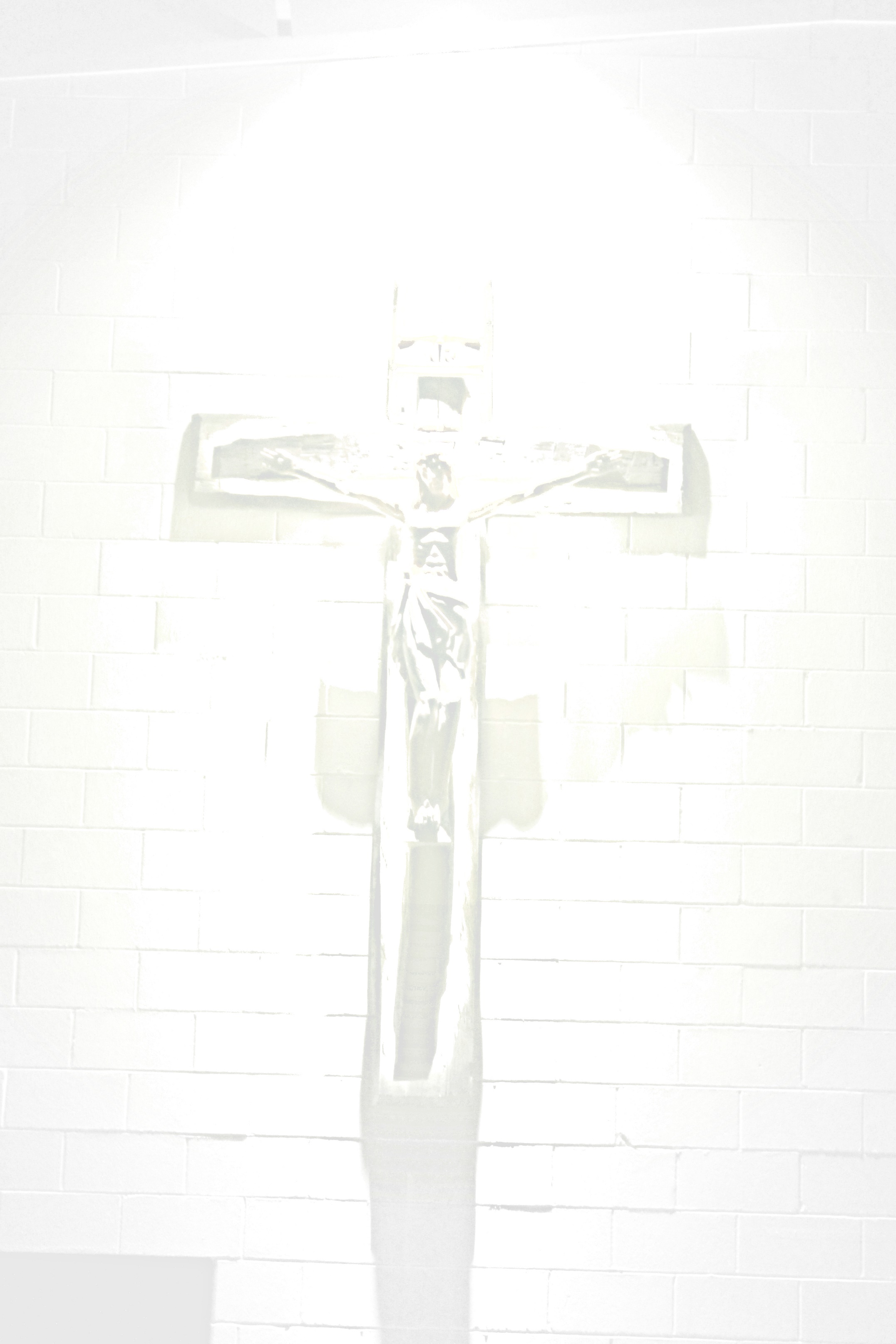 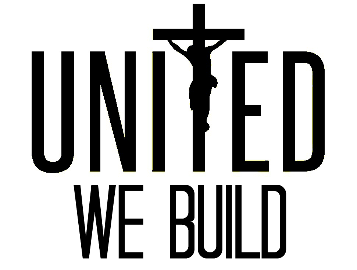 COMMITMENT FORMDonor: _______________________________________________________________________Primary Contact: _______________________________________________________________Street Address: ________________________________________________________________City, State, Zip Code: ____________________________________________________________Telephone: __________________________ Email: ____________________________________In consideration of God’s blessings and the plans and needs of the United We Build capital campaign, I/We hereby pledge a total of $_________________.  The following represents my preferred payment terms:Lump-Sum – To be paid on or around: _________________________ (month/day/year)Installments – Frequency: _______________ (monthly, quarterly, semi-annual, annual)For the duration of: _______________ (please consider 5 year pledges)Beginning: ______________________ (initial installment date)Signature: _______________________________________________ Date: ________________United We Build   c  405 Franklin Street, Bellevue, IA 52031   c 563-872-3234   c  DBQ012sec@arch.pvt.k12.ia.usFor Our Records, Person Contacting You Regarding Gift: ___________________________________________________Gifts to the United We Build Capital Campaign are tax deductible to extent provided by law.  No goods and/or services have been provided to the donor.Please Make Checks Payable to “United We Build.”  I/We would like to be listed in publications and donor board (please select one):AnonymousWith other donors as: _______________________________________________Do you wish to be contacted regarding information regarding gifts of stock?  _____ YesWould you be interested in automatic withdrawals to assist with installments? _____ Yes